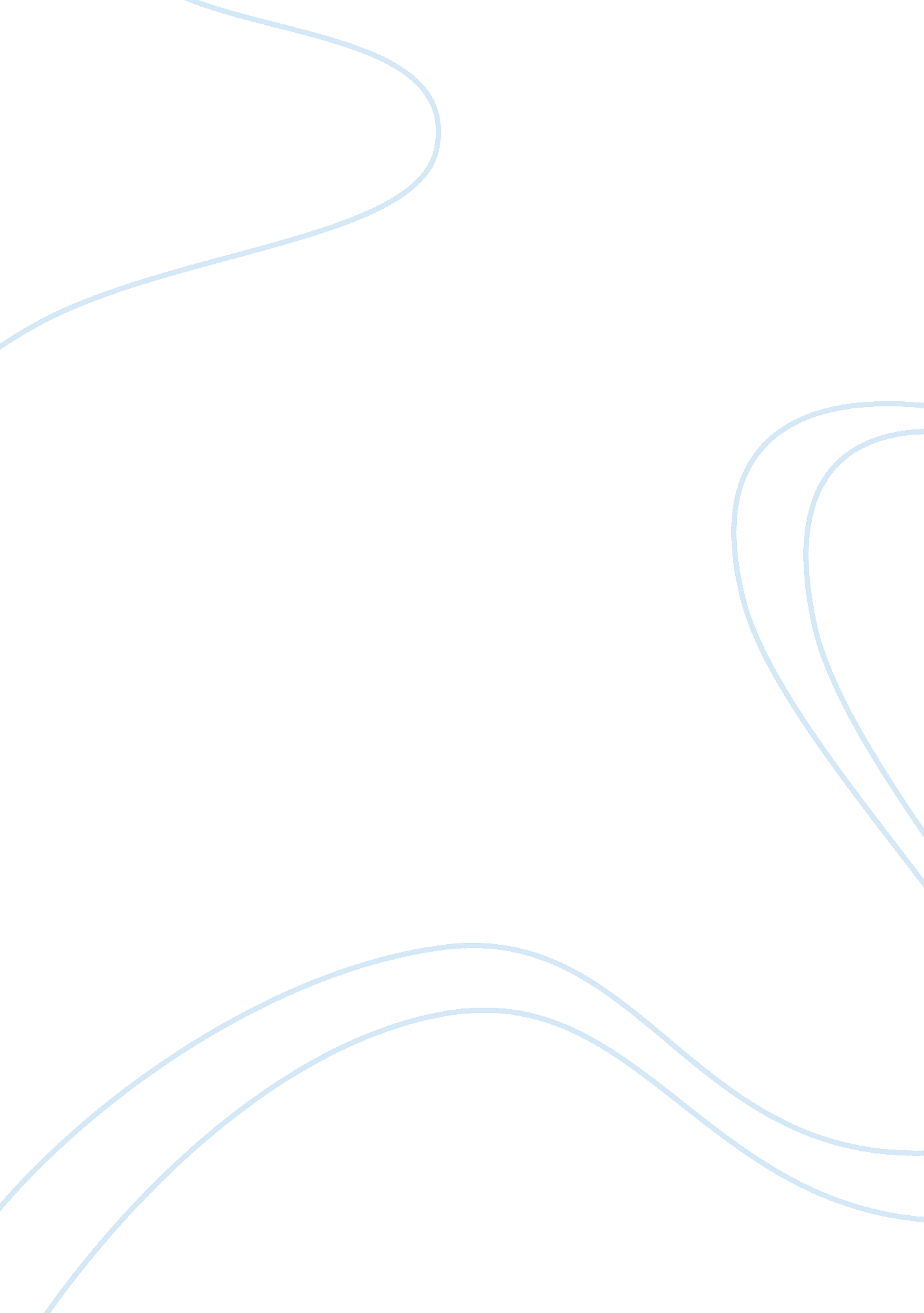 Dream vacation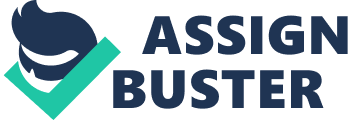 My Dream Vacation Thank god for the global economic crisis! Thanks to financial instability throughout the world, people are traveling less and highly sought-after destinations like Honolulu, Hawaii are for the first time affordable for our family. Yes, with rock bottom prices as low as they have ever been, we now have the opportunity to take our long awaited dream vacation without having to break the bank. For a fraction of the normal cost, we now have the chance to visit one of the most sought after tourist destinations in the world. Right now costs are as low as they are ever going to be so now is the time to finally take the plunge. Hawaii is a place that millions of people around the world dream of visiting but we’re actually going to do it. For the first time in a long time, we have the means and the willpower (I hope!) to take a much needed vacation abroad. It’s winter at home and the sunny shores of Waikiki are within our reach. 
Why Hawaii, you ask? As the eastern-most portion of the United States, Hawaii has also had a mythical hold over my imagination since I was young. Hawaii is a series of islands which have a distinct history, culture and language from the rest of the United States. Hawaiians are also very proud of their way of life and have taken many steps to preserve their unique and fascinating culture. Think of it, we can go spend time on Waikiki beach or go snorkeling at Hanauma Bay, just on the other side of the Diamond Head volcano. We’ll also go hiking up Diamond Head and take in a luau or two while we are there. Did you know that Barack Obama was born in Honolulu? Yes, the first African-American President in the history of the United States was born just off the coast of Waikiki beach and spent his formative early years growing up on the tropical island of Hawaii. We can also visit the Pearl Harbor memorial to the east of the island or visit the Palace of King Kahemahema back when Hawaii was a kingdom and it was governed by monarchs for centuries. Hawaii has so much history, so much to see, read and learn about. We really all deserve a vacation and now is the time to get away from the winter, kick back and have a pina colda on the beach. Who needs snow when we could be on the beach? (Tabrah, 1984). 
The sunny tropical conditions of Waikiki are calling us. Let’s go away for the winter. Instead of permanent snow and walking through slush every morning to get to work, lets go spend a few weeks on the beach. The time has come to take our long overdue holiday before the kids leave the house and move off to college and university. For the first time in a long time it is affordable. I’m very exited. This is going to be our family’s dream vacation and our best holiday yet. Honolulu, Hawaii here we come! 
REFERENCES 
Tabrah, R. M. Hawaii: A history. New York: W. W. Norton & Company, 1984. 